	Demande de remboursement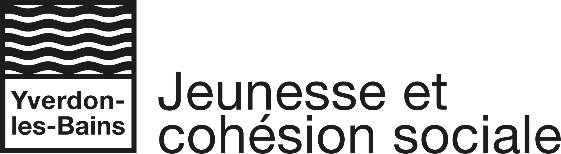 	des frais de transport + 2.5 km (7P au RAC) Motion Cotting (1P à 8P)Année scolaire    -  A remplir par le Service JECOS : dossier validé complet le . . . . . . . . .  contrôlé par (visa) . . . . .	NOM et Prénom de l’élève : Date de naissance : ..Classe et collège :  Etablissement : 	primaire	secondaire	 Pestalozzi (EPP)	 Léon-Michaud (ESLM)	 Edmond-Gilliard (EPEG)	 De Felice (ESDF)Personne responsable : Adresse exacte :  Numéro de téléphone : Versement sur compte postal / bancaire, n° IBAN obligatoire :CH                                                                _  _     _  _  _  _     _  _  _  _     _  _  _  _     _  _  _  _     _+2.5km, distance du domicile à l’école :	 km(selon google map.ch, domicile->collège avec adresse officielle de l’enfant selon le contrôle des habitants)                     Motion Cotting, revenu imposable des parents :	 CHF (joindre la dernière décision de taxation des impôts)Montant total à rembourser :	 CHFDate(s) de validité de(s) l’abonnement(s) : du  .. au .. Date et signature : ..